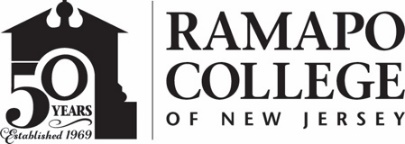 RAMAPO COLLEGE OF NEW JERSEYOffice of Marketing and CommunicationsPress ReleaseMay 18, 2020Contact: Angela Daidone		   	201-684-7477news@ramapo.eduBerrie Center Announces Call for Artists Leaning Into the Unknown–an artist response to COVID-19MAHWAH, N.J. -- The Angelica and Russ Berrie Center for Performing and Visual Arts on the Ramapo College of New Jersey campus is pleased to announce a unique Call for Artists for its upcoming 2020-21 season. Leaning Into the Unknown – an artist response to COVID-19, is seeking musicians, theater artists, dancers, poets, spoken word performers, filmmakers and other performing artists to present new works in progress based on their response to the COVID-19 pandemic.  This will be part of an evening titled Leaning Into the Unknown on Saturday, September 19, 2020 in the Sharp Theater of the Berrie Center. Following the performance there will be a discussion of how artists create new work drawing on world events around them. Leaning into the Unknown will engage up to six projects.There are no entry fees, but to be considered artists must be based in New Jersey and complete a full application, including submitting samples of their work. Artists will be compensated $750 for a 20-minute presentation and participation in a post-performance discussion. For more information and to access an application, go to:  www.ramapo.edu/berriecenter  The deadline to apply is Monday, July 6.						###Ramapo College of New Jersey is the state’s premier public liberal arts college and is committed to academic excellence through interdisciplinary and experiential learning, and international and intercultural understanding. The College is ranked #1 among New Jersey public institutions by College Choice, and is recognized as a top college by U.S. News & World Report, Kiplinger’s, Princeton Review and Money magazine, among others. Ramapo College is also distinguished as a Career Development College of Distinction by CollegesofDistinction.com, boasts the best campus housing in New Jersey on Niche.com, and is designated a “Military Friendly College” in Victoria Media’s Guide to Military Friendly Schools.Established in 1969, Ramapo College offers bachelor’s degrees in the arts, business, data science, humanities, social sciences and the sciences, as well as in professional studies, which include business, education, nursing and social work. In addition, the College offers courses leading to teacher certification at the elementary and secondary levels, and offers graduate programs leading to master’s degrees in Accounting, Business Administration, Data Science, Educational Technology, Educational Leadership, Nursing, Social Work and Special Education. 